ПРОЕКТ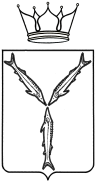 МИНИСТЕРСТВО ТРАНСПОРТА И ДОРОЖНОГО ХОЗЯЙСТВАСАРАТОВСКОЙ ОБЛАСТИП Р И К А Зот ___________№ ____________г. СаратовО внесении изменений в приказ министерства транспорта и дорожного хозяйства Саратовской области
от 6 мая 2019 года № 01-01-12/117В соответствии с постановлением Правительства Саратовской области от 17 июля 2007 года № 268-П «О разработке административных регламентов», постановлением Правительства Саратовской области
от 26 августа 2011 года № 458-П «О порядке разработки и утверждения административных регламентов исполнения государственных функций и административных регламентов предоставления государственных услуг, а также административных регламентов осуществления муниципального контроля», Положением о министерстве транспорта и дорожного хозяйства Саратовской области, утвержденным постановлением Правительства Саратовской области от 22 апреля 2014 года № 246-П «Вопросы министерства транспорта и дорожного хозяйства Саратовской области», распоряжением Правительства Саратовской области от 26 сентября 2016 года № 240-Пр «О создании государственного казенного учреждения Саратовской области путем изменения типа государственного бюджетного учреждения Саратовской области» ПРИКАЗЫВАЮ:1. Внести в приказ министерства транспорта и дорожного хозяйства Саратовской области от 6 мая 2019 года № 01-01-12/117 «Об утверждении административного регламента по предоставлению государственной услуги «Оказание услуг по присоединению объектов дорожного сервиса к автомобильным дорогам общего пользования регионального или межмуниципального значения Саратовской области на основании заключаемых договоров о присоединении объектов дорожного сервиса к автомобильным дорогам общего пользования регионального или межмуниципального значения Саратовской области» следующие изменения:в приложении:в пунктах 2.4, 2.20 слово «министерство» в разных падежах заменить на слово «учреждение» в соответствующих падежах;в пунктах 3.16, 3.17, 3.18 слово «Дирекция» в разных падежах заменить на слово «учреждение» в соответствующих падежах;раздел III дополнить абзацем следующего содержания:«Разработка технических условий.3.15 Отдел при разработке технических условий на размещение объекта дорожного сервиса осуществляет взаимодействие с отделами управления развития дорог учреждения, а также с отделом организации парковочной деятельности и взаимодействия с органами местного самоуправления управления организации дорожного движения учреждения, в части определения технических условий к парковкам общего пользования
(в виде самостоятельных объектов дорожного сервиса, а также планируемых к размещению (находящимся) в составе объектов дорожного сервиса).»пункты 3.15 – 3.25 считать соответственно пунктами 3.16 – 3.26;приложения к административному регламенту по предоставлению государственной услуги «Оказание услуг по присоединению объектов дорожного сервиса к автомобильным дорогам общего пользования регионального или межмуниципального значения Саратовской области на основании заключаемых договоров о присоединении объектов дорожного сервиса к автомобильным дорогам общего пользования регионального или межмуниципального значения Саратовской области» изложить в новой редакции согласно приложений.2. Отделу регионального государственного дорожного надзора управления развития автомобильных дорог разместить приказ на официальном сайте министерства транспорта и дорожного хозяйства Саратовской области.3. Юридическому отделу организационно-правового управления направить копию настоящего приказа в министерство информации и печати области для официального опубликования, министерство юстиции Российской Федерации по Саратовской области в семидневный срок, в прокуратуру Саратовской области в течение трех рабочих дней со дня подписания.4. Контроль исполнения приказа оставляю за собой.Министр                                                                                           Н.Н. ЧуриковПриложение № 1к административному регламентупо предоставлению государственной услуги«Оказание услуг по присоединению объектов дорожного сервисак автомобильным дорогам общего пользования регионального илимежмуниципального значения Саратовской области на основаниизаключаемых договоров о присоединении объектов дорожногосервиса к автомобильным дорогам общего пользованиярегионального или межмуниципального значенияСаратовской области»ФОРМА ЗАЯВЛЕНИЯЗАЯВЛЕНИЕО РАССМОТРЕНИИ ВОЗМОЖНОСТИ СОГЛАСОВАНИЯПРИСОЕДИНЕНИЯ ОБЪЕКТА ДОРОЖНОГО СЕРВИСА К АВТОМОБИЛЬНОЙ ДОРОГЕ ОБЩЕГОПОЛЬЗОВАНИЯ РЕГИОНАЛЬНОГО ИЛИ МЕЖМУНИЦИПАЛЬНОГО ЗНАЧЕНИЯПрошу рассмотреть возможность согласования присоединения объекта дорожного сервиса к автомобильной дороге общего пользования регионального или межмуниципального значения _____________________________________________________________________________________________                                                               (наименование объекта)с __________________ в своем составе парковки общего пользования, размещаемого в придорожной полосе  (наличием/отсутствием)(полосе отвода) автомобильной дороги ________________________________________________________________________________________________________________________________________________________                                                   (наименование автомобильной дороги)на участке ____________________________________________________________________________________                                      (указывается километровая привязка объекта к автодороге, справа, слева)Подъезд к объекту предполагается построить от автомобильной дороги _____________________________________________________________________________________________________________________                                                    (наименование автомобильной дороги)Приложение:План земельного участка в масштабе 1:10000 (составленный самостоятельно либо с помощью специализированной организации) с нанесенным на него объектом дорожного сервиса.    «____» ____________ 20__ года                                                                                                ________________                                                                                                                                                                   (подпись)Номер телефона ___________________________________________                                                (с указанием кода города, районного центра)Приложение № 2к административному регламентупо предоставлению государственной услуги«Оказание услуг по присоединению объектов дорожного сервисак автомобильным дорогам общего пользования регионального илимежмуниципального значения Саратовской области на основаниизаключаемых договоров о присоединении объектов дорожногосервиса к автомобильным дорогам общего пользованиярегионального или межмуниципального значенияСаратовской области»ФОРМА УВЕДОМЛЕНИЯУВЕДОМЛЕНИЕО ВОЗМОЖНОСТИ СОГЛАСОВАНИЯ ПРИСОЕДИНЕНИЯ ОБЪЕКТАДОРОЖНОГО СЕРВИСА К АВТОМОБИЛЬНОЙ ДОРОГЕ ОБЩЕГО ПОЛЬЗОВАНИЯРЕГИОНАЛЬНОГО ИЛИ МЕЖМУНИЦИПАЛЬНОГО ЗНАЧЕНИЯГКУ СО «Дирекция транспорта и дорожного хозяйства» в результате обследования земельного участка на предмет возможного размещения на нем ___________________________________________ _____________________________________________________________________________________________(наименование объекта)с __________________ в своем составе парковки общего пользования, присоединяемого к автомобильной (наличием/отсутствием)дороге _______________________________________________________________________________________(наименование автодороги)км ___ + ___ м справа (слева), предварительно согласовывает присоединение соответствующего объекта дорожного сервиса при условии:1. Заключения договора на присоединение объекта дорожного сервиса с ГКУ СО «Дирекция транспорта и дорожного хозяйства».2. Получения технических условий на размещение объекта дорожного сервиса.3. Оплаты указанных услуг в соответствии с постановлением Правительства Саратовской  области от 10 ноября 2011 года № 637 «Об утверждении Перечня и стоимости услуг по присоединению объектов дорожного сервиса к автомобильным дорогам общего пользования регионального или межмуниципального значения на территории Саратовской области» в сумме ____________ рублей.    «____» ____________ 20__ года                                                                             ________________                                                                                                                                               (подпись)Приложение № 3к административному регламентупо предоставлению государственной услуги«Оказание услуг по присоединению объектов дорожного сервисак автомобильным дорогам общего пользования регионального илимежмуниципального значения Саратовской области на основаниизаключаемых договоров о присоединении объектов дорожногосервиса к автомобильным дорогам общего пользованиярегионального или межмуниципального значенияСаратовской области»ФОРМА УВЕДОМЛЕНИЯУВЕДОМЛЕНИЕОБ ОТКАЗЕ В ВОЗМОЖНОСТИ СОГЛАСОВАНИЯПРИСОЕДИНЕНИЯ ОБЪЕКТА ДОРОЖНОГО СЕРВИСА К АВТОМОБИЛЬНОЙ ДОРОГЕОБЩЕГО ПОЛЬЗОВАНИЯ РЕГИОНАЛЬНОГО ИЛИ МЕЖМУНИЦИПАЛЬНОГО ЗНАЧЕНИЯГКУ СО «Дирекция транспорта и дорожного хозяйства» в результате обследования земельного участка на предмет возможного размещения на нем ___________________________________________ _____________________________________________________________________________________________(наименование объекта)с __________________ в своем составе парковки общего пользования, присоединяемого к автомобильной (наличием/отсутствием)дороге _______________________________________________________________________________________(наименование автодороги)км ___ + ___ м справа (слева), сообщает об отказе в присоединении соответствующего объекта, так как __________________________________________________________________________________________________________________________________________________________________________________________(далее указывается причина отказа в согласовании)«____» ____________ 20__ года                                                                                                    ________________                                                                                                                                                                  (подпись)Приложение № 4к административному регламентупо предоставлению государственной услуги«Оказание услуг по присоединению объектов дорожного сервисак автомобильным дорогам общего пользования регионального илимежмуниципального значения Саратовской области на основаниизаключаемых договоров о присоединении объектов дорожногосервиса к автомобильным дорогам общего пользованиярегионального или межмуниципального значенияСаратовской области»ФОРМА ЗАЯВЛЕНИЯЗАЯВЛЕНИЕО ВЫДАЧЕ ТЕХНИЧЕСКИХ УСЛОВИЙ НА РАЗМЕЩЕНИЕ ОБЪЕКТАДОРОЖНОГО СЕРВИСА К АВТОМОБИЛЬНОЙ ДОРОГЕ РЕГИОНАЛЬНОГОИЛИ МЕЖМУНИЦИПАЛЬНОГО ЗНАЧЕНИЯ И ЗАКЛЮЧЕНИИ ДОГОВОРА О ПРИСОЕДИНЕНИИОБЪЕКТА ДОРОЖНОГО СЕРВИСА К АВТОМОБИЛЬНОЙ ДОРОГЕ РЕГИОНАЛЬНОГОИЛИ МЕЖМУНИЦИПАЛЬНОГО ЗНАЧЕНИЯПрошу Вас заключить договор о присоединении объекта дорожного сервиса (указать вид объекта дорожного сервиса с указанием наличия/отсутствия в своем составе парковки общего пользования) и выдать технические условия на его размещение в границах полос отвода и (или) придорожных полос автомобильной дороги общего пользования регионального или межмуниципального значения в Саратовской области с присоединением к автомобильной дороге общего пользования регионального или межмуниципального значения Саратовской области на участке автомобильной дороги _______________________________________________________________________________________________________________(указываются наименование автодороги в соответствии с утвержденным постановлением Правительства Саратовской области от 6 мая 2008 г. № 175-П «Об утверждении Перечня автомобильных дорог общего пользования регионального значения» и километровая привязка (км + м (справа, слева)Приложение:1. Уведомление ГКУ СО «Дирекция транспорта и дорожного хозяйства» о согласовании возможности присоединения объектов дорожного сервиса.2. Правоустанавливающие документы на земельный участок, на котором предполагается создание (размещение) объекта дорожного сервиса <2>.    М.П. (при ее наличии)    "____" ____________ 20__ года                                                           ________________________________                                                                                                                      (подпись, расшифровка подписи,                                                                                                                     для  юридических лиц - должность)<1> Заявление юридического лица оформляется на бланке организации.<2> Представляются в обязательном порядке, если указанные документы (их копии или сведения, содержащиеся в них) отсутствуют в Едином государственном реестре прав на недвижимое имущество и сделок с ним.Если соответствующие сведения имеются в Едином государственном реестре прав на недвижимое имущество и сделок с ним, представление указанных правоустанавливающих документов является правом, а не обязанностью заявителя.Приложение № 5к административному регламентупо предоставлению государственной услуги«Оказание услуг по присоединению объектов дорожного сервисак автомобильным дорогам общего пользования региональногоили межмуниципального значения Саратовской области на основаниизаключаемых договоров о присоединении объектов дорожногосервиса к автомобильным дорогам общего пользованиярегионального или межмуниципального значенияСаратовской области»ФОРМА ЗАЯВЛЕНИЯЗАЯВЛЕНИЕО СОГЛАСОВАНИИ РАЗМЕЩЕНИЯ ОБЪЕКТА ДОРОЖНОГО СЕРВИСА,ПРИСОЕДИНЯЕМОГО К АВТОМОБИЛЬНОЙ ДОРОГЕ ОБЩЕГО ПОЛЬЗОВАНИЯРЕГИОНАЛЬНОГО ИЛИ МЕЖМУНИЦИПАЛЬНОГО ЗНАЧЕНИЯСАРАТОВСКОЙ ОБЛАСТИПрошу Вас согласовать размещение объекта дорожного сервиса (указать вид объекта дорожного сервиса с указанием наличия/отсутствия в своем составе парковки общего пользования) в границах полос отвода и (или) придорожных полос автомобильной дороги общего пользования регионального или межмуниципального значения в Саратовской области с присоединением к автомобильной дороге общего пользования регионального или межмуниципального значения Саратовской области на участке автомобильной дороги ______________________________________________________________________________________________________________________________________________________________________(указываются наименование автодороги в соответствии с утвержденным постановлением Правительства Саратовской области от 6 мая 2008 г. № 175-П «Об утверждении Перечня автомобильных дорог общего пользования регионального значения» и километровая привязка (км + м (справа, слева)Приложение:1. Проектная документация.2. Правоустанавливающие документы на земельный участок, на котором предполагается размещение объекта дорожного сервиса.    М.П. (при ее наличии)    "____" ____________ 20__ года                                                                 ________________________________                                                                                                                              (подпись, расшифровка подписи,                                                                                                                             для юридических лиц - должность)<4> Заявление юридического лица оформляется на бланке организации.Приложение № 6к административному регламентупо предоставлению государственной услуги«Оказание услуг по присоединению объектов дорожного сервисак автомобильным дорогам общего пользования региональногоили межмуниципального значения Саратовской области на основаниизаключаемых договоров о присоединении объектов дорожногосервиса к автомобильным дорогам общего пользованиярегионального или межмуниципального значенияСаратовской области»ФОРМА УВЕДОМЛЕНИЯУВЕДОМЛЕНИЕО СОГЛАСОВАНИИ РАЗМЕЩЕНИЯ ОБЪЕКТА ДОРОЖНОГО СЕРВИСА,ПРИСОЕДИНЯЕМОГО К АВТОМОБИЛЬНОЙ ДОРОГЕ ОБЩЕГО ПОЛЬЗОВАНИЯ РЕГИОНАЛЬНОГОИЛИ МЕЖМУНИЦИПАЛЬНОГО ЗНАЧЕНИЯ САРАТОВСКОЙ ОБЛАСТИГКУ СО «Дирекция транспорта и дорожного хозяйства» рассмотрело проектную документацию _____________________________________________________________________________________________(наименование объекта с указанием наличия/отсутствия в своем составе парковки общего пользования)присоединяемого к автомобильной дороге ________________________________________________________                                                                                                    (наименование автодороги)км ___ + ___ м справа (слева) и согласовывает размещение объекта дорожного сервиса _____________________________________________________________________________________________(наименование объекта с указанием наличия/отсутствия в своем составе парковки общего пользования)присоединяемого к автомобильной дороге регионального или межмуниципального значения, присоединение соответствующего объекта к автомобильной дороге в соответствии с принятыми проектными решениями.    "____" ____________ 20__ года                                                                                                 ________________                                                                                                                                                                   (подпись)Приложение № 7к административному регламентупо предоставлению государственной услуги«Оказание услуг по присоединению объектов дорожного сервисак автомобильным дорогам общего пользования регионального илимежмуниципального значения Саратовской области на основаниизаключаемых договоров о присоединении объектов дорожногосервиса к автомобильным дорогам общего пользованиярегионального или межмуниципального значенияСаратовской области»ФОРМА УВЕДОМЛЕНИЯУВЕДОМЛЕНИЕОБ ОТКАЗЕ В СОГЛАСОВАНИИ РАЗМЕЩЕНИЯ ОБЪЕКТА ДОРОЖНОГОСЕРВИСА, ПРИСОЕДИНЯЕМОГО К АВТОМОБИЛЬНОЙ ДОРОГЕ ОБЩЕГО ПОЛЬЗОВАНИЯРЕГИОНАЛЬНОГО ИЛИ МЕЖМУНИЦИПАЛЬНОГО ЗНАЧЕНИЯ САРАТОВСКОЙ ОБЛАСТИГКУ СО «Дирекция транспорта и дорожного хозяйства» в результате рассмотрения проектной документации ________________________________________________________________________________        (наименование объекта с указанием наличия/отсутствия в своем составе парковки общего пользования)присоединяемого к автомобильной дороге ________________________________________________________,                                                                                                         (наименование автодороги)км ___ + ___ м справа (слева), сообщает об отказе в согласовании размещения объекта дорожного сервиса (наименование объекта с указанием наличия/отсутствия в своем составе парковки общего пользования ) к автомобильной дороге регионального или межмуниципального значения, так как __________________________________________________________________________________________________________________________________________________________________________________________                                   (далее указывается причина отказа в согласовании)    «____» ____________ 20__ года                                                                                                ________________                                                                                                                                                                   (подпись)Приложение N 8к административному регламентупо предоставлению государственной услуги«Оказание услуг по присоединению объектов дорожного сервисак автомобильным дорогам общего пользования регионального илимежмуниципального значения Саратовской области на основаниизаключаемых договоров о присоединении объектов дорожногосервиса к автомобильным дорогам общего пользованиярегионального или межмуниципального значенияСаратовской области»ТИПОВАЯ ФОРМА ДОГОВОРАО ПРИСОЕДИНЕНИИ ОБЪЕКТА ДОРОЖНОГО СЕРВИСАК АВТОМОБИЛЬНОЙ ДОРОГЕ ОБЩЕГО ПОЛЬЗОВАНИЯ РЕГИОНАЛЬНОГОИЛИ МЕЖМУНИЦИПАЛЬНОГО ЗНАЧЕНИЯ САРАТОВСКОЙ ОБЛАСТИг. Саратов                                                                                                                               «____» ________ 20__ г.Государственное казенное учреждение Саратовской области, именуемое в дальнейшем «Учреждение», в лице __________________________, действующего на основании Положения, с одной стороны, и __________________________, именуемое в дальнейшем «Заявитель», в лице __________________________, действующего на основании Устава, с другой стороны, а вместе именуемые«Стороны», заключили настоящий Договор о нижеследующем.1. Предмет Договора1.1. По условиям настоящего Договора Учреждение в соответствии с постановлением Правительства Саратовской области от 10 ноября 2011 года № 637-П «Об утверждении перечня и стоимости услуг по присоединению объектов дорожного сервиса к автомобильным дорогам общего пользования региональногоили межмуниципального значения Саратовской области» по заявлению Заявителя оказывает услуги по:- выдаче технических условий на размещение объекта дорожного сервиса с наличием/отсутствием в своем составе парковки общего пользования, присоединяемого к автомобильной дороге общего пользования регионального или межмуниципального значения Саратовской области __________________________________________________________________________________________________________________________________________________________________________________________ (наименование автомобильной дороги)- согласованию размещения объекта дорожного сервиса __________________________________________________________________________________________________________________________________(наименование объекта с указанием наличия/отсутствия в своем составе парковки общего пользования)присоединяемого на ___ км ___ + ___ к автомобильной дороге, а Заявитель обязуется оплатить стоимость услуг.1.2. Выдача технических условий и согласование размещения объекта дорожного сервиса, присоединяемого к автомобильной дороге, осуществляются после поступления перечисленных Заявителем денежных средств на расчетный счет Учреждения.2. Платежи и расчеты по Договору2.1. Расчет платы за присоединение объекта дорожного сервиса выполняется в соответствии с постановлением Правительства Саратовской области от 10 ноября 2011 года № 637-П «Об утверждении перечня и стоимости услуг по присоединению объектов дорожного сервиса к автомобильным дорогам общего пользования регионального или межмуниципального значения Саратовской области».2.2. Оплата оказания предусмотренных предыдущим пунктом услуг осуществляется на доходный счет Учреждения.3. Права и обязанности сторон3.1. Учреждение обязуется:3.1.1. Подготовить и выдать Заявителю в течение 30 (тридцати) дней с момента поступления на расчетный счет Учреждения денежных средств от Заявителя на оплату услуги по согласованию размещения объекта дорожного сервиса технические условия на размещение объекта дорожного сервиса.3.1.2. В течение 30 (тридцати) дней с момента представления Заявителем проектной документации на размещение объекта дорожного сервиса, разработанной с учетом полученных технических условий, провести ее согласование либо направить заявителю мотивированный отказ в согласовании.3.2. Учреждение имеет право:3.2.1. Контролировать правильность размещения объекта дорожного сервиса, соблюдение технических норм и требований безопасности дорожного движения, правил пользования и сохранности автомобильных дорог.3.2.2. Осуществлять контроль за соблюдением технических условий и требований к размещению объекта дорожного сервиса, присоединяемого к автомобильной дороге, и давать предписания Заявителю о устранении в установленные сроки нарушений.3.2.3. Участвовать в приемке объекта дорожного сервиса в эксплуатацию.3.2.4. Требовать от Заявителя возмещения ущерба, который может быть нанесен автомобильной дороге при проведении работ по размещению объекта дорожного сервиса и его дальнейшему содержанию.3.2.5. Иметь свободный доступ на объект дорожного сервиса для осуществления контроля за выполнением Заявителем условий Договора.3.3. Заявитель обязуется:3.3.1. Оплатить услугу по присоединению объектов дорожного сервиса к автомобильной дороге в течение 14 (четырнадцати) дней и направить в Учреждение копию платежного поручения об оплате указанной услуги.3.3.2. Для согласования размещения объекта дорожного сервиса представить в Учреждение проектную документацию на размещение объекта дорожного сервиса, разработанную с учетом полученных технических условий и действующих нормативных требований.3.3.3. Обеспечить соблюдение требований законодательства, выданных Учреждением технических условий и требований к размещению объекта дорожного сервиса.3.3.4. Не ухудшать условия безопасности движения транспорта при размещении объекта дорожного сервиса, соблюдать требования экологической безопасности, санитарной безопасности, противопожарной безопасности, иных обязательных норм и правил.3.3.5. По предписанию Учреждения устранять выявленные нарушения обязательных норм и правил в установленный срок.3.3.6. Возместить ущерб Учреждению, который может быть нанесен автомобильной дороге при проведении работ по размещению объекта дорожного сервиса и его дальнейшему содержанию.3.3.7. Осуществить за свой счет или компенсировать затраты, связанные со сносом (ликвидацией) либо переносом самовольно размещенных объектов дорожного сервиса.3.3.8. Обеспечить в соответствии с действующим законодательством строительство, обустройство, содержание и ремонт переходно-скоростных полос, подъезда, площадок для стоянки автомобилей и других сооружений, связанных с обеспечением функционирования объекта дорожного сервиса за счет собственных средств.4. Ответственность Сторон4.1. Нарушение условий Договора одной из Сторон путем неисполнения или ненадлежащего исполнения своих обязательств по Договору влечет за собой возложение на эту Сторону обязанности возместить другой Стороне причиненные убытки в установленном действующим законодательством порядке.4.2. За неисполнение или ненадлежащее исполнение обязательств по настоящему Договору Стороны несут ответственность в соответствии с действующим законодательством Российской Федерации.4.3. Стороны освобождаются от ответственности за частичное или полное невыполнение своих обязательств по настоящему Договору, если невыполнение является результатом обстоятельств непреодолимой силы.4.4. Если Сторона, ссылающаяся на обстоятельства непреодолимой силы, не известит другую Сторону о наступлении указанных обстоятельств в пятидневный срок, такая Сторона несет ответственность за нарушение своих обязательств в соответствии с настоящим Договором.5. Срок действия Договора5.1. Настоящий Договор вступает в силу с момента подписания его Сторонами и действует ____________________________________________________.5.2. Настоящий Договор подлежит расторжению в случае проведения Учреждением работ по реконструкции, капитальному ремонту, ремонту автодороги, в результате которых доступ к объекту дорожного сервиса становится невозможным либо размещение объекта дорожного сервиса препятствует  проведению указанных работ, о чем Учреждение уведомляет Заявителя не позднее чем за три месяца до расторжения Договора.6. Прочие условия6.1. Споры, вытекающие из настоящего Договора, рассматриваются в Арбитражном суде Саратовской области.6.2. Настоящий Договор заключается в двух экземплярах, имеющих одинаковую юридическую силу.6.3. Вопросы, не урегулированные настоящим Договором, регулируются действующим законодательством.6.4. В случае изменения адресов и реквизитов, указанных в пункте 7, Заявитель должен в течение 5 (пяти) дней уведомлять об этом Учреждение.7. Адреса и банковские реквизиты сторон.Пояснительная запискаНеобходимость внесения изменений в приказ министерства транспорта и дорожного хозяйства Саратовской области от 6 мая 2019 года
№ 01-01-12/117 «Об утверждении административного регламента по предоставлению государственной услуги «Оказание услуг по присоединению объектов дорожного сервиса к автомобильным дорогам общего пользования регионального или межмуниципального значения Саратовской области на основании заключаемых договоров о присоединении объектов дорожного сервиса к автомобильным дорогам общего пользования регионального или межмуниципального значения Саратовской области» обусловлена расширением перечня нормативных правовых актов, регулирующих предоставление данной государственной услуги, в целях выполнения требований законодательства Российской Федерации (Федеральный закон от 29 декабря 2017 года № 443-ФЗ «Об организации дорожного движения в Российской Федерации и о внесении изменений в отдельные законодательные акты Российской Федерации») к парковкам общего пользования при их размещении на автомобильных дорогах общего пользования регионального или межмуниципального значения, как в виде самостоятельного объекта дорожного сервиса, так и к парковкам находящимся в составе объекта дорожного сервиса.Заместитель министра транспортаи дорожного хозяйства Саратовской области                         И.А.КозаченкоНачальнику ГКУ СО «Дирекция транспорта и дорожного хозяйства»________________________________Заявитель: _____________________                                (Ф.И.О.)Адрес заявителя: _______________________________________________Предпринимателю(Руководителю предприятия)Ф.И.О., адресПредпринимателю(Руководителю предприятия)Ф.И.О., адресНачальнику ГКУ СО «Дирекция транспортадорожного хозяйства»_______________________________________Заявитель: ____________________________          (наименование организации <1>, Ф.И.О.)Адрес заявителя: ______________________Начальнику ГКУ СО «Дирекция транспорта и дорожного хозяйства»___________________________________________Заявитель: ________________________________                (наименование организации, <4> Ф.И.О.) Адрес заявителя: __________________________Предпринимателю(Руководителю предприятия)Ф.И.О., адресПредпринимателю(Руководителю предприятия)Ф.И.О., адрес